VIT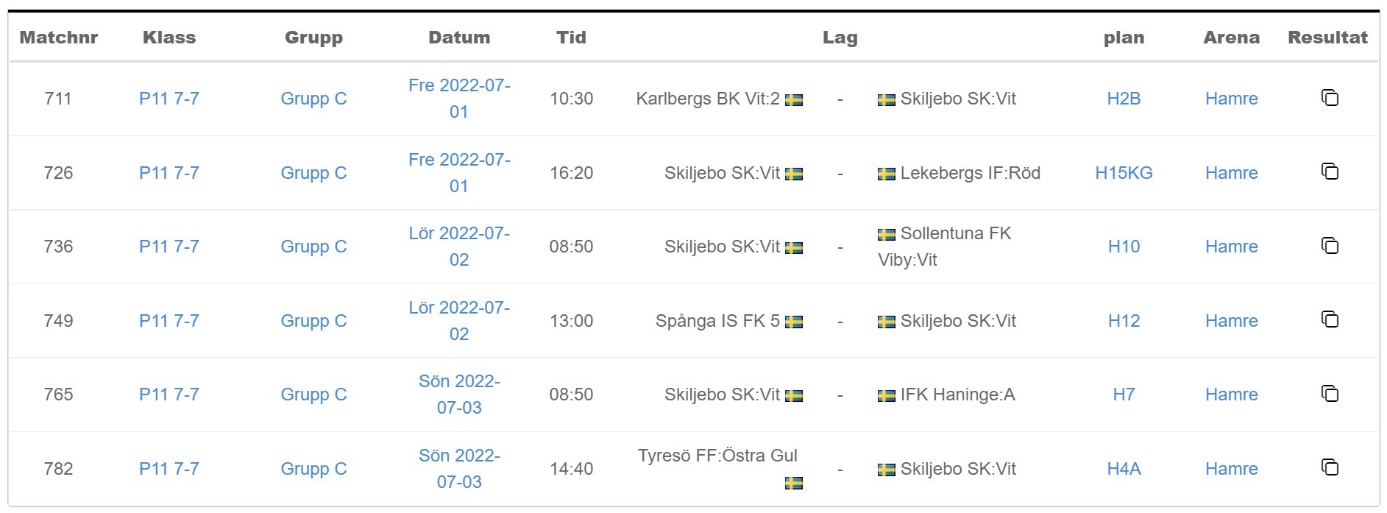 SVART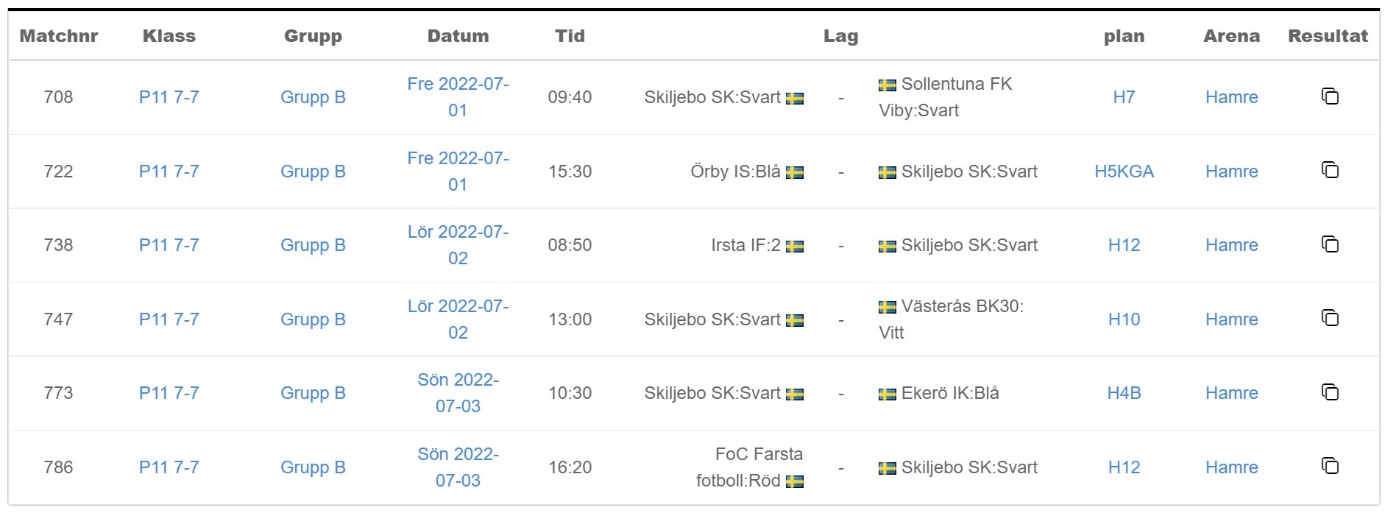 GUL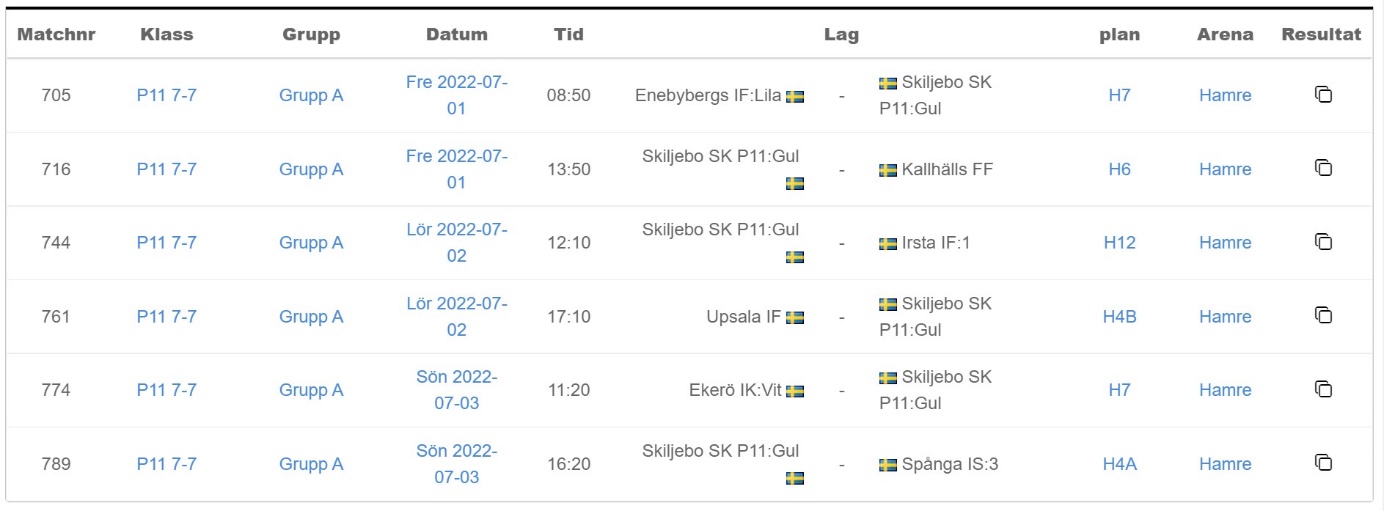 